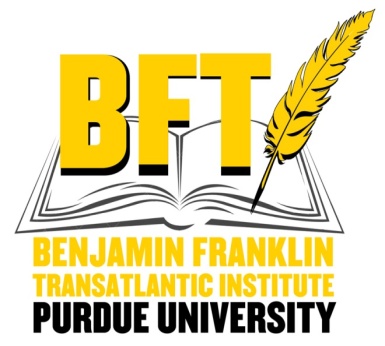 (The in-person on-campus  exchange is contingent upon the safety and feasibility of in-person programing and travel. A virtual program option may be available if in-person programing is not possible due to the global health pandemic). Personal Information:Name: First______________ Last______________________ Middle Initial_____Date of Birth_________Gender__________Address: Street_____________________________________________________City___________________________ State_____________ Zip Code__________Telephone ________________________  Fax (if applicable)________________Email address______________________Parents/Guardians:Parent/Guardian  #1: Name___________________________ Phone #___________Parent/Guardian #2:  Name___________________________Phone # ___________Have you participated in ECA sponsored exchange programs, such as CBYX, YES Abroad, Youth Ambassadors, YLP, or AYLP, before?________ Year(s), if yes_____________Place of Study/Work:Name of School ______________________________________________Grade/Level/Year________________________GPA_________________________________Place of work (if not a student)_________________________________________Occupation/Position________________________ For how long?_____________Name of Supervisor________________________Your Interests:Organizations or clubs that you are involved in:_______________________________________________________________________________________________________________________________________________Projects or initiatives in your school, workplace, or community in which you participated. Please briefly describe the project and specify your role (e.g.: organizer, participant, coordinator, etc):__________________________________________________________________________________________________________________________________________________________________________________________________________________________________________________________________________________________________________________________________________________________________________________________________________________________________________________________________________________________________________________________________________________________________________________________________________________Essay #1: In 2-3 paragraphs, tell us about yourself (your interests, plans for future, friends, successes  or failures , concerns)Essay #2: In 2-3 paragraphs tell us how you can contribute to Benjamin Franklin Transatlantic Fellows Summer Institute. In your opinion, what makes you a very special applicant for the Institute?Please provide two letters of recommendation (letters from family members will not be accepted).The full BFTF Fellowship packet includes:ApplicationTwo essays (limit each to one page, single-spaced).Your resume or list of activities, projects, or experiences.Two letters of recommendation.ANY additional evidence that demonstrates your interest and willingness to participate in the Institute. Such evidence may include but is not limited to diplomas, certificates, letters of support, articles in newspapers, letters from peers or superiors, etc. Mail or send electronically (scan and attach) the full package by March 14, 2021 to:Dr. Anatoli Rapoport                             or             Dr. Jeff Spanke  100 N. University Street                                         jtspanke@bsu.edu                             West Lafayette, IN 47907                                    rapoport@purdue.edu                                              